Bibliobus U.P.Search results for "Féret, René"Author / TitleYearSupport / GenreNotice nr.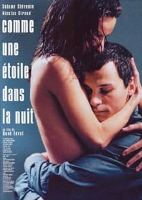 Féret, RenéComme une étoile dans la nuit2008DVDDrama775183